Campagne de sensibilisation à la préparation aux situations d’urgence de base et de suivi – OECPRapport méthodologiquePréparé pour Sécurité publique CanadaNom du fournisseur : Affaires publiques IpsosNuméro de contrat : CW2247851Valeur du contrat : 78 919,20 $Date d’attribution : 22 décembre 2022Date de livraison : 30 avril 2023 Numéro d’enregistrement : POR 078-22Pour de plus amples renseignements sur ce rapport, veuillez communiquer avec Sécurité publique Canada à l’adresse suivante : ps.communications-communications.sp@canada.ca. Ce rapport est également disponible en anglaisÉNONCÉ DE NEUTRALITÉ POLITIQUEJe certifie par la présente, en tant que cadre supérieur d’Ipsos, que les produits livrables sont entièrement conformes aux exigences de neutralité politique du gouvernement du Canada énoncées dans la Politique sur les communications du gouvernement du Canada et les Procédures de planification et d’attribution de marchés de services de recherche sur l’opinion publique. En particulier, les documents remis ne contiennent pas de renseignements sur les intentions de vote électoral, les préférences quant aux partis politiques, les positions des partis ou l’évaluation de la performance d’un parti politique ou de ses dirigeants. 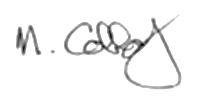 Mike Colledge Président Affaires publiques Ipsos Campagne de sensibilisation à la préparation aux situations d’urgence de base et de suivi – OECPRapport méthodologiquePréparé pour Sécurité publique CanadaNom du fournisseur : Affaires publiques IpsosAvril 2023Ce rapport de recherche sur l’opinion publique présente la méthodologie du sondage en ligne de la campagne de sensibilisation à la préparation aux situations d’urgence de base et de suivi de l’OECP réalisé par Affaires publiques Ipsos au nom de Sécurité publique Canada. Le sondage initial a été mené auprès d’un échantillon de n = 2 006 Canadiens âgés de 25 à 55 ans, du 31 janvier au 8 février 2023. Le sondage de suivi a été réalisé auprès d’un échantillon de n = 2 008 Canadiens âgés de 25 à 55 ans, du 15 au 24 mars 2023. Cette publication ne peut être reproduite qu’à des fins non commerciales. Une autorisation écrite préalable doit être obtenue de Sécurité publique Canada. Pour de plus amples renseignements sur ce rapport, veuillez communiquer avec Sécurité publique Canada à l’adresse ps.communications-communications.sp@canada.ca ou à l’adresse suivante : Sécurité publique Canada 269, avenue Laurier Ouest
Ottawa(Ontario)  K1A 0K8Numéro de catalogue :PS9-29/1-2023F-PDFNuméro international normalisé du livre (ISBN) :978-0-660-47717-6Publications connexes (numéro d’enregistrement : POR 078-22)Numéro de catalogue PS9-29/1-2023E-PDF (rapport définitif, en français)ISBN  978-0-660-47715-2© Sa Majesté le Roi du chef du Canada, représenté par le ministre des Travaux publics et des Services gouvernementaux, 2023SommaireContexte Au Canada, la fréquence et la gravité des catastrophes naturelles augmentent. Certaines des années les plus coûteuses en matière de pertes liées aux catastrophes ont eu lieu au cours de la dernière décennie au Canada. Les pertes liées aux catastrophes continueront probablement d’augmenter dans un avenir proche, en partie en raison des changements climatiques, dont les effets se font déjà sentir partout au Canada, augmentant la fréquence et l’intensité des dangers. Un élément clé de la construction d’un Canada plus fort et plus résilient est de donner aux citoyens les moyens de s’informer et de prendre des mesures pour atténuer les risques pour leurs biens et leur sécurité personnelle. Une campagne publicitaire nationale visera à éduquer et à informer un large éventail de Canadiens sur les risques auxquels ils pourraient potentiellement s’exposer dans leur région. Cette initiative publicitaire vise à accroître l’état de préparation des Canadiens en cas de catastrophe et d’urgence, ce qui contribuera non seulement à réduire les coûts financiers de l’intervention et du rétablissement en cas de catastrophe, mais aussi à accroître la résilience de tous les individus et de toutes les collectivités au Canada.La campagne nationale comprendra la poursuite de la campagne à succès de préparation aux situations d’urgence lancée en mars 2021 et permettra de rafraîchir la marque et ses actifs existants. Cette campagne publicitaire ciblera les Canadiens âgés de 25 à 55 ans, les nouveaux arrivants au Canada et les individus dont le statut socioéconomique est moins élevé et qui sont moins susceptibles de connaître les risques propres à leur région. L’équipe de marketing de Sécurité publique Canada (SPC) aimerait effectuer une recherche sur l’opinion publique (ROP) pour évaluer à la fois la campagne de base et de suivi au moyen de l’Outil d’évaluation des campagnes publicitaires (OECP) pour déterminer l’efficacité du rappel des messages publicitaires.La valeur de ce contrat, TVH comprise, est de 78 919,20 $. Objectifs de la rechercheLes objectifs de la recherche pour l’évaluation de précampagne (OECP) sont d’évaluer et de suivre ultérieurement la performance de la campagne à l’aide de l’Outil d’évaluation des campagnes publicitaires, conformément à la Politique sur les communications du gouvernement du Canada. Les résultats des tests de l’OECP permettent une comparaison avec les campagnes passées et futures, fournissant ainsi des informations précieuses sur les tendances pour le département et permettant à Sécurité publique Canada d’évaluer le rendement de cette campagne et d’en améliorer les phases futures. Les objectifs de recherche de l’OECP (Outil d’évaluation des campagnes publicitaires) sont les suivants :Déterminer si les gens ont vu les publicités associées à la campagneDéterminer où les publicités ont été vuesMesurer le rappel d’éléments précis de la campagneDéterminer les changements d’attitudes et de comportements à la suite de la campagne publicitaire Un sondage initial a été mené avant la diffusion des publicités dans les médias et le sondage post-campagne, utilisant le même échantillon permanent en ligne, et après la diffusion des publicités dans les médias. Les deux sondages ont posé des questions similaires afin de permettre des comparaisons. La recherche pour l’évaluation de post-campagne est menée pour évaluer et suivre la performance de la campagne à l’aide de l’Outil d’évaluation des campagnes publicitaires (OECP), conformément à la Politique sur les communications du gouvernement du Canada. La Politique sur les communications et l’image de marque du gouvernement du Canada exige l’évaluation de toutes les campagnes publicitaires de plus d’un million de dollars par le biais de l’Outil d’évaluation des campagnes publicitaires (OECP). Public cibleLe public cible des deux sondages était le suivant :Population canadienne générale âgée de 25 à 55 ansNouveaux arrivants au Canada Canadiens dont le statut socioéconomique est moins élevé Communautés autochtones Public cible secondaire :  Propriétaires canadiens de résidence et de biensMéthodologie Échantillon en ligneCe projet comprenait deux (2) vagues du sondage : un sondage initial et un sondage post-campagne. Les deux sondages ont été réalisés en ligne à l’aide d’un comité en ligne non probabiliste. Il s’agit de l’approche standard pour tous les sondages d’évaluation de la publicité du gouvernement du Canada. Le sondage initial a été mené avant le lancement de la campagne alors que le sondage de suivi a été mené après la fin de la campagne. Les répondants au sondage ont été tirés des échantillons choisis par un fournisseur de panels partenaire de confiance, Canadian Viewpoint Inc. Le sondage initial a été mené auprès d’un échantillon de n = 2 006 Canadiens âgés de 25 à 55 ans. Le sondage de suivi a été réalisé auprès d’un échantillon de n = 2 008 Canadiens âgés de 25 à 55 ans. Les entretiens se sont déroulés dans la langue de leur choix, soit en anglais ou en français. Pour le sondage initial, une évaluation préliminaire a été menée le 31 janvier 2023. Celle-ci a obtenu 40 réponses (19 en anglais et 21 en français) pour confirmer la durée du sondage avant le déploiement complet du questionnaire. Une question ouverte était posée à la fin du sondage, permettant d’indiquer tout problème, toute question ou tout énoncé imprécis. Aucun problème n’a été signalé. Le sondage a été lancé en entier et s’est déroulé entre le 1er et le 8 février 2023.Pour le sondage de suivi, un prétest a été réalisé le 15 mars 2023. Celui-ci a obtenu 31 réponses (16 en anglais et 15 en français).  Une question ouverte était posée à la fin du sondage, permettant d’indiquer tout problème, toute question ou tout énoncé imprécis. Encore une fois, aucun problème n’a été signalé. Le sondage a été lancé en entier et s’est déroulé entre le 16 mars et le 24 mars 2023. Pour les deux sondages, des quotas ont été fixés pour assurer une représentation adéquate par région, âge et sexe, selon les dernières données de recensement.  En fin de compte, dans le cadre des retombées naturelles, nous avons obtenu nos objectifs sans avoir à suréchantillonner.  Les chiffres non pondérés sont présentés ci-dessous.La méthodologie d’échantillonnage a utilisé des invitations par courriel et la technologie du routeur pour inviter les participants.  Chaque participant a reçu un lien URL unique. Ce lien ne pouvait être utilisé qu’une seule fois, les répondants étant autorisés à faire une pause pendant le processus et à revenir le terminer plus tard. En moyenne, les entretiens en ligne ont été réalisés en 7 minutes pour le sondage initial et en 10 minutes pour le sondage de suivi.Recrutement des participantsSource de l’échantillonIpsos s’est associée au sous-traitant Canadian Viewpoint Inc (CVI), qui possède l’un des plus grands panels de consommateurs avec environ 300 000 panélistes actifs. Comme Ipsos, Canadian Viewpoint utilise des stratégies mixtes (par téléphone, en ligne et en personne) pour former son panel afin d’obtenir des échantillons plus représentatifs. Le panel de consommateurs en ligne de Canadian Viewpoint est également recruté à l’aide de sélectionneurs de publications lors de sondages téléphoniques, de Facebook, de listes approuvées en ligne et lors d’études en personne. Les incitatifs n’ont pas été utilisés à des fins de recrutement pour garantir la qualité, mais les répondants ont été récompensés d’avoir répondu au sondage de façon directement proportionnelle au temps nécessaire pour le faire et avec des incitatifs comparables offerts par d’autres sources de panel en ligne.  Les données complètes relatives au profilage du contexte ont été recueillies lorsque les répondants se sont joints au panel au moyen de questions de présélection, ce qui permet de cibler les répondants en fonction de critères clés, tels que la région, l’âge, le sexe, le niveau d’études et de revenu, l’intention d’acheter une maison dans les 12 mois, la profession et d’autres caractéristiques. Le sondage en ligne a été mené à l’aide de la technologie d’entretien en ligne assisté par ordinateur. Chaque panéliste s’est inscrit ou a choisi de participer à des sondages de recherche. Les panélistes qui répondaient à nos critères ont été sélectionnés au hasard et ont reçu une invitation par courriel pour répondre au sondage.  Les participants avaient le choix de répondre au sondage en anglais ou en français. La plateforme de sondage était conforme à la Loi de sur l’accessibilité pour les personnes handicapées de l’Ontario (LAPHO), conformément aux Règles pour l’accessibilité des contenus Web (WCAG 2.0AA).  Mesures incitatives et mesures de contrôle de la qualitéCanadian Viewpoint utilise une approche multidimensionnelle en matière de qualité, intégrant des mesures de contrôle et des pratiques exemplaires à chaque phase du processus. Les membres du panel proviennent de diverses sources entièrement certifiées. Une équipe dédiée surveille le rendement de chaque source à l’aide de boucles de rétroaction et de rapports continus pour prévenir la fraude. Notre équipe dédiée surveille les panels à la recherche de comportements potentiellement frauduleux et empêche les personnes fautives de participer aux sondages en appliquant des mesures de protection, y compris les suivantes : Un processus d’authentification de l’inscription double.Des mesures incitatives monétaires, sous forme de chèques, pour assurer la confirmation de l’identité des panélistes. Les répondants nous fournissent des renseignements légitimes sur leur identité et leur adresse afin de pouvoir recevoir leur chèque incitatif. L’examen immédiat des adresses de courriel suspectes, des comportements suspects ou des réponses irréalistes.L’expulsion rapide et définitive des contrevenants.CVI travaille avec nos clients pour mettre en place des mesures de contrôle de la qualité des données personnalisées pour les sondages que nous menons. Lorsque nous fournissons un échantillon uniquement, le client est responsable de mettre en place ses propres mesures de contrôle de la qualité des données. Nous limitons les invitations à trois par semaine. Le répondant moyen reçoit 1,38 sondage par mois de la part d’Ipsos et répond à 5 à 6 sondages par année.CVI conserve l’historique de participation, la date d’inscription et la source du répondant dans son dossier. L’analyse de projet de ces données peut être fournie sur demande à nos clients.La vérification exclusive est un ensemble de procédures de contrôle de la qualité, y compris les empreintes digitales numériques, la vérification des adresses à l’aide des bases de données de l’USPS (standard aux États-Unis et au Canada) et la vérification par un tiers sur demande.Pondération de l’échantillonLe tableau ci-dessous montre les distributions non pondérées et pondérées de l’échantillon en ligne. Une pondération a été appliquée à l’échantillon afin que les données finales reflètent la population adulte générale par région, âge et genre selon le recensement de 2021. Une technique de méthode itérative aléatoire a été appliquée pour la pondération. Échantillon en ligne pondéré et non pondéréLes chiffres présentés dans le tableau ci-dessus montrent des différences minimes entre les échantillons non pondérés et pondérés. En raison de la forte représentativité des données non pondérées, le facteur de pondération le plus important appliqué à un répondant est de 1,29, ce qui se situe dans une fourchette acceptable pour un sondage auprès de la population générale.Statistiques sur les courrielsUn routeur a été utilisé pour ce sondage. Par conséquent, il est impossible de calculer le taux de réponse. Cependant, le taux de participation au sondage initial était de 96 % et celui du sondage de suivi de 93 %. Le taux de participation est calculé comme suit : (remplis - qualifiés + contingent d’extra + terminés)/clic publicitaire.Analyse des non-réponsesLes résultats de ce sondage ne sont pas statistiquement projetables à la population cible, car la méthode d’échantillonnage utilisée ne garantit pas que l’échantillon représente la population cible avec une marge d’erreur d’échantillonnage connue. Les pourcentages rapportés ne peuvent pas être généralisés à un groupe autre que l’échantillon étudié, et donc aucune inférence statistique formelle ne peut être tirée entre les résultats de l’échantillon et la population cible plus large qu’il est censé refléter. Les données ont été pondérées pour refléter la composition démographique des adultes canadiens âgés de 22 ans à 55 ans.Le tableau ci-dessous compare les échantillons non pondérés du sondage aux résultats du recensement de 2021 par région, âge et genre. * Indique les variables incluses dans le système de pondération.Les différences entre les variables intégrées dans le barème de pondération sont minimes. La répartition de l’échantillon est uniforme, et les différences sont légères entre les pourcentages non pondérés et les données du recensement de 2021. Annexe – Questionnaire du sondage4.1 Questionnaire initial en françaisINTRODUCTIONMerci de remplir le présent sondage portant sur des enjeux qui intéressent actuellement les Canadiens. Préférez-vous continuer en français ou en anglais? / Do you prefer to continue in English or French?Anglais / EnglishFrançais / FrenchVotre participation est volontaire et toutes vos réponses demeureront confidentielles. Il faut environ dix minutes pour répondre au sondage. DÉBUT DU SONDAGECliquez ici pour vérifier l’authenticité de ce sondage. Cliquez ici pour consulter notre politique de confidentialité.Si vous avez besoin d’assistance technique, veuillez contacter Daniel Kunasingam à daniel.kunasingam@ipsos.com  Quelqu’un au sein de votre foyer travaille-t-il pour l’une ou l’autre des organisations suivantes? Sélectionnez toutes les réponses applicables.Une firme de recherche en marketingUn magazine ou un quotidienUne agence de publicité ou de conception graphiqueUn parti politiqueUne station radiophonique ou de télévisionUne firme de relations publiquesLe gouvernement fédéral ou provincialAucune de ces organisations [Réponse exclusive]SI « AUCUNE DE CES ORGANISATIONS », POURSUIVEZ. SINON, REMERCIEZ LE RÉPONDANT ET METTEZ FIN AU SONDAGE.Êtes-vous… de genre masculinde genre fémininde diverses identités de genre					  		Quelle est votre année de naissance?[zone de texte]		AAAATRANCHE ADMISSIBLE 1967-2006SI L’ANNÉE <> 1967-2006, REMERCIEZ LE RÉPONDANT ET METTEZ FIN AU SONDAGE.POSEZ LA QUESTION D SI LA CASE À LA QUESTION C EST VIDE.À quelle catégorie d’âge appartenez-vous? 	NE CHOISIR QU’UNE SEULE CATÉGORIE. Moins de 18 ans18 à 24						25 à 34						35 à 44						45 à 54						55 à 64						65 et plusSI LE RÉPONDANT A MOINS DE 25 ANS OU PLUS DE 55 ANS, REMERCIEZ-LE ET METTEZ FIN AU SONDAGE.E)  Dans quelle province ou quel territoire habitez-vous? 	NE CHOISIR QU’UNE PROVINCE OU QU’UN TERRITOIRE.AlbertaColombie-BritanniqueManitobaNouveau-BrunswickTerre-Neuve-et-LabradorTerritoire du Nord-OuestNouvelle-ÉcosseNunavutOntarioÎle-du-Prince-ÉdouardQuébecSaskatchewanYukonJe ne vis pas au Canada [REMERCIER ET TERMINER]F1. Êtes-vous le parent ou le tuteur légal d’un enfant âgé de moins de 19 ans?                Oui (veuillez indiquer le nombre d’enfants) [ZONE DE TEXTE POUR VALEUR NUMÉRIQUE] [RÉPONSES POSSIBLES : ENTRE 1 ET 10]Non[Si Oui à la question F1 poser la question F2, autrement passer à la question QG]F2. Veuillez indiquer l’âge de votre/vos enfant(s) ci-dessous. Si votre enfant a moins de 1 an, veuillez inscrire 0                Enfant nº 1 [ZONE DE TEXTE POUR VALEUR NUMÉRIQUE, ENTRE 0 ET 4]                Enfant nº 2 [ZONE DE TEXTE POUR VALEUR NUMÉRIQUE, ENTRE 0 ET 4][INSÉRER DES ZONES DE TEXTE CORRESPONDANT AU NOMBRE D’ENFANTS - ENFANT 1, ENFANT 2, ENFANT 3,…ENFANT 10]QUESTIONS DE BASEÀ POSER À TOUS LES RÉPONDANTS.Q1 : Au cours des trois dernières semaines, avez-vous vu, lu ou entendu des publicités du gouvernement du Canada? Oui				       Non					=> ALLER À T1AQ2 : EffacéeQ3 : Pensez à la plus récente publicité du gouvernement du Canada qui vous vienne à l’esprit. De quoi vous souvenez-vous à propos de cette publicité? [zone de texte]Q4 : Effacée QUESTIONS SPÉCIFIQUES RELATIVES À LA CAMPAGNEÀ POSER À TOUS LES RÉPONDANTS.T1A :  Au cours des trois dernières semaines, avez-vous vu, lu ou entendu une publicité du gouvernement du Canada sur la préparation aux situations d’urgence, telles qu’une violente tempête de neige, une inondation ou une panne d’électricité?Oui				       Non					=> ALLEZ À T1DT1B : Où avez-vous vu, lu ou entendu cette publicité sur la préparation aux urgences? Sélectionnez toutes les réponses applicables.Sélectionnez toutes les réponses applicablesT1C : De quoi vous souvenez-vous à propos de cette publicité?[zone de texte] À POSER À TOUS LES RÉPONDANTS.	 T1D.  Sauriez-vous où trouver des informations sur la manière de se préparer à une urgence, telle qu’une violente tempête de neige, une inondation ou une panne d’électricité? OuiNonNe sait pas[SI OUI POSER LA QUESTION T2D; AUTREMENT, PASSER À LA QUESTION T3D]T2D.  Vers quelle source vous tourneriez-vous?[zone de texte]Ne sait pasT3D.   Le gouvernement du Canada a créé un site Web conçu pour aider les Canadiens à se préparer à des situations d’urgence telles qu’une catastrophe naturelle ou un événement lié aux conditions météorologiques. Il fournit une variété d’informations, notamment sur ce qu’il faut faire avant, pendant et après une catastrophe naturelle, sur l’élaboration d’un plan d’urgence et sur la composition d’une trousse d’urgence. Avant aujourd’hui, connaissiez-vous ce site Web?OuiNonNe sait pas[SI OUI POSER LA QUESTION T4D; AUTREMENT, PASSER À LA QUESTION T5D]T4D.  Quel est le nom du site web? Veuillez inscrire l'adresse URL ci-dessous.[zone de texte]Ne sait pasT5D.  Le site Web dont nous parlons est preparez-vous.ca, avez-vous déjà visité ce site Web auparavant?OuiNonNe sait pasT6D.  Au cours des 12 derniers mois, est-ce que vous ou un membre de votre famille avez pris des mesures pour préparer votre maisonnée à une urgence météorologique ou à une catastrophe naturelle comme une violente tempête de neige, une inondation ou une panne de courant, etc.?OuiNonNe sait pas[SI OUI POSER LA QUESTION T6D2; AUTREMENT, PASSER À LA QUESTION T7D]T6D2. Quelle mesure vous ou un membre de votre famille avez prise? [zone de texte]Ne sait pasT7D. À votre connaissance, quel est le risque que votre maisonnée soit exposée à une urgence météorologique ou à une catastrophe naturelle comme une violente tempête de neige, une inondation ou une panne d’électricité, etc.?RANGÉES DU TABLEAUViolente tempête de neige InondationPanne d’électricitéCOLLONNES DU TABLEAUTrès grand risque Risque moyenRisque faibleAucun risqueT8D. À quel point êtes-vous inquiet devant le risqué que votre maisonnée soit touché par une urgence météorologique ou une catastrophe naturelle?Très inquietMoyennement inquiet Pas très inquietPas inquiet du toutNe sait pasPretest 1: Y avait-il un élément du sondage d’aujourd’hui qui portait à confusion?Oui (précisez, s.v.p.) NonQUESTIONS DÉMOGRAPHIQUESD1 : Laquelle de ces descriptions correspond le mieux à votre situation d’emploi actuelle? Êtes-vous…	NE CHOISIR QU’UNE CATÉGORIE.Travailleur/travailleuse à temps complet (30 heures et plus par semaine)Travailleur/travailleuse à temps partiel (moins de 30 heures par semaine)Travailleur/travailleuse autonome Sans emploi, mais à la recherche d’un emploiÉtudiant(e) à temps plein Retraité(e)					À l’extérieur du marché du travail (personne au foyer à temps plein ou sans emploi, mais pas à la recherche d’un emploi)Autre situation			D2 : Quel est le plus haut niveau de scolarité que vous avez atteint?NE CHOISIR QU’UNE SEULE OPTION.Huitième année Quelques années d’études secondairesDiplôme d’études secondaires ou l’équivalentApprentissage enregistré ou autre certificat ou diplôme d’une école de métiersCollège, cégep ou autre certificat ou diplôme d’une institution non universitaireCertificat ou diplôme inférieur au baccalauréatBaccalauréatDiplôme d’études universitaires supérieur au baccalauréat				D3 : EffacéeD4 : Laquelle des catégories suivantes décrit le mieux le total des revenus annuels avant impôts de tous les membres de votre foyer?NE CHOISIR QU’UNE SEULE RÉPONSE.Moins de 20 000 $				Entre 20 000 $ et 40 000 $		Entre 40 000 $ et 60 000 $		Entre 60 000 $ et 80 000 $		Entre 80 000 $ et 100 000 $Entre 100 000 $ et 150 000 $		150 000 $ et plus				Préfère ne pas répondre	D5 : Où êtes-vous né(e)? Au CanadaÀ l’étranger			 Précisez quel pays : [zone de texte]DEMANDEZ SI D5=NÉ(E) À L’ÉTRANGERD6 : En quelle année êtes-vous arrivé(e) au Canada?[zone de texte]		AAAAPÉRIODE ADMISSIBLE : 1900 à 2020D7 : Quelle est la première langue que vous avez apprise lorsque vous étiez enfant et que vous comprenez encore aujourd’hui?	EN CHOISIR AU PLUS DEUX.AnglaisFrançaisAutre langue; veuillez préciser ___________________D8. Êtes-vous membre des Premières Nations, Métis ou Inuit?SÉLECTIONNEZ UNE SEULE RÉPONSE.OuiNonPréfère ne pas répondreD11. Quelle est la situation qui correspond le mieux à la vôtre?	SÉLECTIONNEZ UNE SEULE RÉPONSE.Est propriétaire d’une maisonEst propriétaire d’un condo ou d’un logement en coopérativeEst locataireVit avec ses parents ou d’autres membres de la familleAutrePréfère ne pas répondreVoilà qui met fin au sondage que nous avons effectué pour le compte de Sécurité publique Canada. Dans les mois à venir, le rapport sera disponible à Bibliothèque et Archives Canada. 
Nous vous sommes reconnaissants d’avoir pris le temps d’y participer.4.2 Questionnaire de suivi en françaisINTRODUCTIONMerci de remplir le présent sondage portant sur des enjeux qui intéressent actuellement les Canadiens. Préférez-vous continuer en français ou en anglais? / Do you prefer to continue in English or French?Anglais / EnglishFrançais / FrenchVotre participation est volontaire et toutes vos réponses demeureront confidentielles. Il faut environ cinq minutes pour répondre au sondage. DÉBUT DU SONDAGECliquez ici pour vérifier l’authenticité de ce sondage. Cliquez ici pour consulter notre politique de confidentialité.Si vous avez besoin d’assistance technique, veuillez contacter Daniel Kunasingam à daniel.kunasingam@ipsos.com  Quelqu’un au sein de votre foyer travaille-t-il pour l’une ou l’autre des organisations suivantes? Sélectionnez toutes les réponses applicables.Une firme de recherche en marketingUn magazine ou un quotidienUne agence de publicité ou de conception graphiqueUn parti politiqueUne station radiophonique ou de télévisionUne firme de relations publiquesLe gouvernement fédéral ou provincialAucune de ces organisations [Réponse exclusive]SI « AUCUNE DE CES ORGANISATIONS », POURSUIVEZ. SINON, REMERCIEZ LE RÉPONDANT ET METTEZ FIN AU SONDAGE.Êtes-vous… de genre masculinde genre fémininde diverses identités de genreQuelle est votre année de naissance?[zone de texte]		AAAATRANCHE ADMISSIBLE 1967-2006SI L’ANNÉE <> 1967-2006, REMERCIEZ LE RÉPONDANT ET METTEZ FIN AU SONDAGE.POSEZ LA QUESTION D SI LA CASE À LA QUESTION C EST VIDE.À quelle catégorie d’âge appartenez-vous? 	NE CHOISIR QU’UNE SEULE CATÉGORIE.Moins de 18 ans18 à 24						25 à 34						35 à 44						45 à 54						55 à 64						65 et plusSI LE RÉPONDANT A MOINS DE 25 ANS OU PLUS DE 55 ANS, REMERCIEZ-LE ET METTEZ FIN AU SONDAGE.E) Dans quelle province ou quel territoire habitez-vous?	NE CHOISIR QU’UNE PROVINCE OU QU’UN TERRITOIRE.AlbertaColombie-BritanniqueManitobaNouveau-BrunswickTerre-Neuve-et-LabradorTerritoire du Nord-OuestNouvelle-ÉcosseNunavutOntarioÎle-du-Prince-ÉdouardQuébecSaskatchewanYukonJe ne vis pas au Canada [REMERCIER ET TERMINER]F1. Êtes-vous le parent ou le tuteur légal d’un enfant âgé de moins de 19 ans?                Oui (veuillez indiquer le nombre d’enfants) [ZONE DE TEXTE POUR VALEUR NUMÉRIQUE] [RÉPONSES POSSIBLES : ENTRE 1 ET 10]                Non[Si Oui à la question F1 poser la question F2, autrement passer à la question QG]                F2. Veuillez indiquer l’âge de votre/vos enfant(s) ci-dessous. Si votre enfant a moins de 1 an, veuillez inscrire 0                Enfant nº 1 [ZONE DE TEXTE POUR VALEUR NUMÉRIQUE, ENTRE 0 ET 4]                Enfant nº 2 [ZONE DE TEXTE POUR VALEUR NUMÉRIQUE, ENTRE 0 ET 4][INSÉRER DES ZONES DE TEXTE CORRESPONDANT AU NOMBRE D’ENFANTS - ENFANT 1, ENFANT 2, ENFANT 3,…ENFANT 10]QUESTIONS DE BASEÀ POSER À TOUS LES RÉPONDANTS.Q1 : Au cours des trois dernières semaines, avez-vous vu, lu ou entendu des publicités du gouvernement du Canada?Oui				       Non					=> ALLER À T1AQ2 : EffacéeQ3 : Pensez à la plus récente publicité du gouvernement du Canada qui vous vienne à l’esprit. De quoi vous souvenez-vous à propos de cette publicité? [zone de texte]Q4 :EffacéeQUESTIONS SPÉCIFIQUES RELATIVES À LA CAMPAGNEÀ POSER À TOUS LES RÉPONDANTS.T1A : Au cours des trois dernières semaines, avez-vous vu, lu ou entendu une publicité du gouvernement du Canada sur la préparation aux situations d’urgence, telles qu’une violente tempête de neige, une inondation ou une panne d’électricité?Oui				       Non					=> ALLEZ À T1DT1B : Où avez-vous vu, lu ou entendu cette publicité sur la préparation aux urgences? Sélectionnez toutes les réponses applicables.Sélectionnez toutes les réponses applicablesT1C : De quoi vous souvenez-vous à propos de cette publicité?[zone de texte]ASK ALL RESPONDENTS	 T1D.  Sauriez-vous où trouver des informations sur la manière de se préparer à une urgence, telle qu’une violente tempête de neige, une inondation ou une panne d’électricité?OuiNonNe sait pas[SI OUI POSER LA QUESTION T2D; AUTREMENT, PASSER À LA QUESTION T3D]T2D.  Vers quelle source vous tourneriez-vous?[zone de texte]Ne sait pasT3D.   Le gouvernement du Canada a créé un site Web conçu pour aider les Canadiens à se préparer à des situations d’urgence telles qu’une catastrophe naturelle ou un événement lié aux conditions météorologiques. Il fournit une variété d’informations, notamment sur ce qu’il faut faire avant, pendant et après une catastrophe naturelle, sur l’élaboration d’un plan d’urgence et sur la composition d’une trousse d’urgence. Avant aujourd’hui, connaissiez-vous ce site Web?OuiNonNe sait pas[SI OUI POSER LA QUESTION T4D; AUTREMENT, PASSER À LA QUESTION T5D]T4D.  Quel est le nom du site web? Veuillez inscrire l'adresse URL ci-dessous.[zone de texte]Ne sait pasT5D.  Le site Web dont nous parlons est preparez-vous.ca, avez-vous déjà visité ce site Web auparavant?OuiNonNe sait pasT6D.  Au cours des 12 derniers mois, est-ce que vous ou un membre de votre famille avez pris des mesures pour préparer votre maisonnée à une urgence météorologique ou à une catastrophe naturelle comme une violente tempête de neige, une inondation ou une panne de courant, etc.?OuiNonNe sait pas / Incertain[SI OUI POSER LA QUESTION T6D2; AUTREMENT, PASSER À LA QUESTION T7D]T6D2. Quelle mesure vous ou un membre de votre famille avez prise?[zone de texte]Ne sait pasT7D. À votre connaissance, quel est le risque que votre maisonnée soit exposée à une urgence météorologique ou à une catastrophe naturelle comme une violente tempête de neige, une inondation ou une panne d’électricité, etc.?RANGÉES DU TABLEAUViolente tempête de neige InondationPanne d’électricitéCOLLONNES DU TABLEAU Très grand risque Risque moyenRisque faibleAucun risqueT8D. À quel point êtes-vous inquiet devant le risqué que votre maisonnée soit touché par une urgence météorologique ou une catastrophe naturelle?Très inquietMoyennement inquiet Pas très inquietPas inquiet du toutNe sait pasQUESTIONS SUR LE RAPPEL DES ANNONCES [POSEZ UNIQUEMENT DANS LE SONDAGE D’APRÈS CAMPAGNE]T1H : Voici quelques publicités qui ont récemment été diffusées sur différents médias. Cliquez ici pour les visionner.[INSÉREZ 2 VIDÉOS DANS CHAQUE LANGUE][CLIQUEZ POUR PASSER À LA PAGE SUIVANTE]Au cours des trois dernières semaines, avez-vous vu, lu ou entendu ces publicités? Oui				       Non					=> PASSEZ À T1JT1I : Où avez-vous vu, lu ou entendu ces publicités?[REMARQUE : CHOISISSEZ DANS LA LISTE TOUS LES MÉDIAS UTILISÉS DANS LA CAMPAGNE. VOUS POUVEZ AUSSI AJOUTER D’AUTRES MÉDIAS AU CHOIX. LES RUBRIQUES SONT À TITRE INDICATIF UNIQUEMENT ET NE DOIVENT PAS ÊTRE UTILISÉES DANS LA VERSION FINALE DU QUESTIONNAIRE]CHOISISSEZ TOUTES LES RÉPONSES APPLICABLEST1J : Quel est, selon vous, le message principal que ces publicités tentent de véhiculer? [zone de texte]T1K : Dans quelle mesure êtes-vous d’accord ou non avec les énoncés suivants au sujet de ces publicités?ÉNONCÉS ALÉATOIRESPretest 1 : Y avait-il un élément du sondage d’aujourd’hui qui portait à confusion?Oui (précisez, s.v.p.) NonQUESTIONS DÉMOGRAPHIQUESD1: Laquelle de ces descriptions correspond le mieux à votre situation d’emploi actuelle? Êtes-vous…	NE CHOISIR QU’UNE CATÉGORIE.Travailleur/travailleuse à temps complet (30 heures et plus par semaine) 			Travailleur/travailleuse à temps partiel (moins de 30 heures par semaine)			Travailleur/travailleuse autonome 							Sans emploi, mais à la recherche d’un emploiÉtudiant(e) à temps plein Retraité(e)					À l’extérieur du marché du travail (personne au foyer à temps plein ou sans emploi, mais pas à la recherche d’un emploi)Autre situation				D2 : Quel est le plus haut niveau de scolarité que vous avez atteint?NE CHOISIR QU’UNE SEULE OPTION.Huitième année Quelques années d’études secondairesDiplôme d’études secondaires ou l’équivalentApprentissage enregistré ou autre certificat ou diplôme d’une école de métiersCollège, cégep ou autre certificat ou diplôme d’une institution non universitaireCertificat ou diplôme inférieur au baccalauréatBaccalauréatDiplôme d’études universitaires supérieur au baccalauréat				D3 : EffacéeD4: Laquelle des catégories suivantes décrit le mieux le total des revenus annuels avant impôts de tous les membres de votre foyer?NE CHOISIR QU’UNE SEULE RÉPONSE.Moins de 20 000 $				Entre 20 000 $ et 40 000 $		Entre 40 000 $ et 60 000 $		Entre 60 000 $ et 80 000 $		Entre 80 000 $ et 100 000 $Entre 100 000 $ et 150 000 $		150 000 $ et plus				Préfère ne pas répondreD5: Où êtes-vous né(e)? Au CanadaÀ l’étranger			 Précisez quel pays : [zone de texte]DEMANDEZ SI D5=NÉ(E) À L’ÉTRANGERD6 : En quelle année êtes-vous arrivé(e) au Canada?[zone de texte]		AAAAPÉRIODE ADMISSIBLE : 1900 à 2020D7 : Quelle est la première langue que vous avez apprise lorsque vous étiez enfant et que vous comprenez encore aujourd’hui?	EN CHOISIR AU PLUS DEUX.AnglaisFrançaisAutre langue; veuillez préciser ___________________D8. Êtes-vous membre des Premières Nations, Métis ou Inuit? SÉLECTIONNEZ UNE SEULE RÉPONSE.OuiNonPréfère ne pas répondreD11. Quelle est la situation qui correspond le mieux à la vôtre?SÉLECTIONNEZ UNE SEULE RÉPONSE.Est propriétaire d’une maisonEst propriétaire d’un condo ou d’un logement en coopérativeEst locataireVit avec ses parents ou d’autres membres de la familleAutrePréfère ne pas répondreVoilà qui met fin au sondage que nous avons effectué pour le compte de Sécurité publique Canada. Dans les mois à venir, le rapport sera disponible à Bibliothèque et Archives Canada.  Nous vous sommes reconnaissants d’avoir pris le temps d’y participer.Sondage initial Sondage de suivi Canadiens dont le statut socioéconomique est moins élevé (moins de 40 000 $)435384Communautés autochtones7587Nouveaux arrivants au Canada (moins de 10 ans au Canada)186186Propriétaires 1 0701 111Sondage initialSondage initialSondage de suiviSondage de suiviTaille de l’échantillon non pondéréTaille de l’échantillon pondéréTaille de l’échantillon non pondéréTaille de l’échantillon pondéréCanada2 0062 0062 0082 008RégionColombie-Britannique et Yukon282263247263Alberta et Territoires du Nord-Ouest222253196253Prairies (Manitoba et Saskatchewan) et Nunavut142124126124Ontario763774805775Québec461469482470Canada atlantique136122152122GenreHomme992980876983Femme1 0001 0121 1221 015Divers/Je préfère ne pas répondre 14141010Âge25 à 34 ans61863360763435 à 44 ans62461364161445 ans et plus764760760760AchèvementsSondage initialSondage de suiviClic publicitaire3 1124 126 – Questionnaires partiellement remplis128235 – Terminés 362812 – Contingent d’extra 6161 030Remplis – Qualifiés 2 0062 008Taux de participation96 %93 %Sondage initialSondage initialSondage de suiviSondage de suiviPourcentage non pondéréProportions du recensement de 2021Pourcentage non pondéréProportions du recensement de 2021Région*Colombie-Britannique et Yukon14 %13 %12 %13 %Alberta et Territoires du Nord-Ouest11 %13 %10 %13 %Prairies (Manitoba et Saskatchewan) et Nunavut7 %6 %6 %6 %Ontario38 %39 %40 %39 %Québec23 %23 %24 %23 %Atlantique7 %6 %8 %6 %Genre*Homme49 %49 %44 %49 %Femme50 %51 %56 %51 %Divers/Je préfère ne pas répondre1 %<1 %<1 %<1 %Âge*25 à 34 ans31 %32 %30 %32 %35 à 44 ans31 %31 %32 %31 %45 ans et plus38 %38 %38 %38 %Publications impriméesPublications impriméesFeuillet/brochure/carte postale (par courrier)Journal impriméMagazine impriméRadio/télédiffusionsRadio/télédiffusionsRadioTélévisionEn ligne / numériquesEn ligne / numériquesTV numériquel/en continu (p. ex. Netflix, Disney+)SnapchatFacebookRadio numérique/en continu (p. ex. Spotify, Baladodiffusion)Par appli mobileTikTokInstagramTwitchSite WebTwitterLinkedInJeu vidéoSites de nouvelles en ligneRecherche Web (p. ex. Google, Bing) PinterestYouTubeÀ l’extérieur de la maison (affichage intérieur et extérieur)À l’extérieur de la maison (affichage intérieur et extérieur)Voici des exemples de lieux d’affichage. Veuillez sélectionner les lieux qui s’appliquent ou ajoutez ceux qui sont propres à la campagne.Voici des exemples de lieux d’affichage. Veuillez sélectionner les lieux qui s’appliquent ou ajoutez ceux qui sont propres à la campagne.Aréna/stadePanneaux d’autorouteAéroportAffichage à un point de venteCinémaRestaurantCampus ToilettesPanneau numériqueCentre commercialBureau du médecinPharmacieAscenseurEn déplacement (p. ex. À l’intérieur ou l’extérieur d’un autobus/du métro ou dans un abribus)Option(s) obligatoire(s)Option(s) obligatoire(s)Autre (précisez) :Publications impriméesPublications impriméesFeuillet/brochure/carte postale (par courrier)Journal impriméMagazine impriméRadio/télédiffusionsRadio/télédiffusionsRadioTélévisionEn ligne / numériquesEn ligne / numériquesTV numériquel/en continu (p. ex. Netflix, Disney+)SnapchatFacebookRadio numérique/en continu (p. ex. Spotify, Baladodiffusion)Par appli mobileTikTokInstagramTwitchSite WebTwitterLinkedInJeu vidéoSites de nouvelles en ligneRecherche Web (p. ex. Google, Bing) PinterestYouTubeÀ l’extérieur de la maison (affichage intérieur et extérieur)À l’extérieur de la maison (affichage intérieur et extérieur)Voici des exemples de lieux d’affichage. Veuillez sélectionner les lieux qui s’appliquent ou ajoutez ceux qui sont propres à la campagne. [Veuillez ne pas montrer ]Voici des exemples de lieux d’affichage. Veuillez sélectionner les lieux qui s’appliquent ou ajoutez ceux qui sont propres à la campagne. [Veuillez ne pas montrer ]Aréna/stadePanneaux d’autorouteAéroportAffichage à un point de venteCinémaRestaurantCampus ToilettesPanneau numériqueCentre commercialBureau du médecinPharmacieAscenseurEn déplacement (p. ex. À l’intérieur ou l’extérieur d’un autobus/du métro ou dans un abribus)Option(s) obligatoire(s)Option(s) obligatoire(s)Autre (précisez)Publications impriméesPublications impriméesFeuillet/brochure/carte postale (par courrier)Journal impriméMagazine impriméRadio/télédiffusionRadio/télédiffusionRadioTélévisionEn ligne/numériqueEn ligne/numériqueTélévision numérique/en continu (p. ex., Netflix, Disney+)SnapchatFacebookRadio numérique/en continu (p. ex., Spotify, baladodiffusion)Appli mobileTikTokInstagramTwitchSite WebTwitterLinkedInJeux vidéoSites Web de nouvellesRecherche en ligne (p. ex., Google, Bing) PinterestYouTubeÀ l’extérieur de la maison (affichage intérieur et extérieur)À l’extérieur de la maison (affichage intérieur et extérieur)Voici des exemples de lieux d’affichage. Veuillez sélectionner les lieux qui s’appliquent ou ajoutez ceux qui sont propres à la campagne. [ne pas afficher]Voici des exemples de lieux d’affichage. Veuillez sélectionner les lieux qui s’appliquent ou ajoutez ceux qui sont propres à la campagne. [ne pas afficher]Aréna/stadePanneau d’autorouteAéroportAffichage à un point de venteCinémaRestaurantCampus ToilettesPanneau numériqueCentre commercialBureau du médecinPharmacieAscenseur En déplacement (p. ex., à l’intérieur ou l’extérieur d’un autobus/du métro ou dans un abribus)Option(s) obligatoire(s)Option(s) obligatoire(s)Autre (précisez)1 Fortement en désaccord2345 Fortement d’accordCes publicités attirent mon attentionoooooCes publicités me sont pertinentesoooooCes publicités sont difficiles à suivreoooooCes publicités ne favorisent pas un parti politique plus qu’un autreoooooCes publicités traitent d’un sujet importantoooooCes publicités fournissent de nouveaux renseignementsoooooCes publicités communiquent clairement que le gouvernement du Canada [INSERT CAMPAIGN TOPIC AREA]ooooo